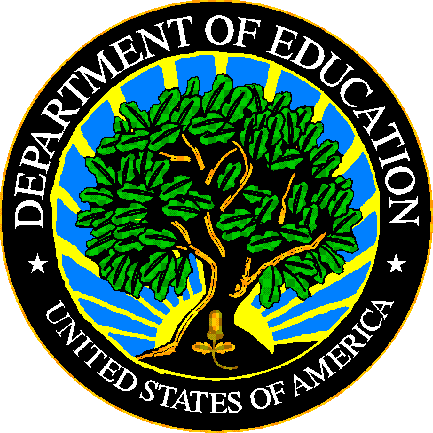 U.S. DEPARTMENT OF EDUCATIONEDPassThis technical guide was produced under U.S. Department of Education Contract No.  91990019A0008 with Applied Engineering Management Corporation.  Brandon Scott served as the contracting officer’s representative.  No official endorsement by the U.S. Department of Education of any product, commodity, service or enterprise mentioned in this publication is intended or should be inferred.This technical guide is in the public domain.  Authorization to reproduce it in whole or in part is granted.  While permission to reprint this publication is not necessary, the citation should be:  FILE 000 – File Name File Specifications – VXX.X (SY XXXX-XX), U.S. Department of Education, Washington, DC: EDFacts.  Retrieved [date] from the EDFacts Initiative Home Page.On request, this publication is available in alternate formats, such as Braille, large print, or CD Rom.  For more information, please contact the Department’s Alternate Format Center at (202) 260–0818.DOCUMENT CONTROLDOCUMENT INFORMATIONDOCUMENT HISTORYPREFACEThis document provides technical instructions for building files that are submitted through EDPass, which is an electronic system that facilitates the efficient and timely transmission of data from SEAs to the U.S. Department of Education. This document is to be used in coordination with other documentation posted on the EDFacts Initiative Home Page under EDFacts System Documentation, including:EDFacts Workbook – a reference guide to using EDPass; particularly useful to new users; contains multiple appendices, including one that explains how to use the file specifications EDPass User Guide – provides assistance to new users of EDPass; it addresses the basic mechanics of system access and data submission EDFacts Business Rules Single Inventory (BRSI) - a single inventory containing business rules applied to EDFacts data throughout the pre- submission lifecycle of that data. The inventory describes each business rule, including the EDPass rule ID, legacy rule ID, rule objective, error message, failure classification, definition, rule logic, file specifications and the data group where the business rules are appliedPlease contact the Partner Support Center (PSC) with questions about the documents.  You will find contact information for PSC and each State EDFacts Coordinator on the EDFacts Contact Page.Data submitted through EDPass are authorized by an Annual Mandatory Collection of Elementary and Secondary Education Data Through EDFacts (OMB 1850-0925, expires 6/30/2025).  EDFacts is a centralized data collection system used by the National Center for Education Statistics and grant making offices across the U.S. Department of Education (ED) to gather survey and administrative data. Data are reported by State Education Agencies (SEAs) and include data at the SEA, local education agency (LEA), and/or school level.Contents1.0	PURPOSE	12.0	GUIDANCE FOR SUBMITTING THIS FILE	12.1	Changes from the SY 2021-22 File Specifications	12.2	Core Requirements for Submitting this File	12.3	Required Categories and Totals	32.4	Categories and Permitted Values	42.5	Data Reporting Guidelines	62.6	Definitions	83.0	FILE NAMING CONVENTION	104.0	FIXED OR DELIMITED FILES	114.1	Header Record Definition	114.2	Data Record Definition	12PURPOSEThis document contains instructions for building files to submit EDFacts Data Group 326: Dropouts table. The definition for this data group is: The unduplicated number of dropouts. Dropouts are defined as students who (1) were enrolled in school at some time during the (current) school year, were not enrolled on October 1st of the following school year, but were expected to be in membership (i.e., were not reported as dropouts the year before), (2) did not graduate from high school (graduates include students who received a High School Equivalency Diploma (HSED) without dropping out of school), (3) did not complete a state or district-approved educational program, and (4) did not meet any of the following exclusionary conditions: (4a) transfer to another public school district, private school, or state- or district-approved educational program; (4b) temporary school-recognized absence due to suspension or illness; or (4c) death.For the above definition, the current school year is the school year included in the header record of the file.The data collected using this file specification are collected under the authority of the Education Sciences Reform Act (PL 107-279) and are used primarily for the Non-Fiscal Survey of the Common Core of Data (CCD).  The ED data stewarding office/s for this file: NCESGUIDANCE FOR SUBMITTING THIS FILEThis section contains changes from the previous school year, core requirements for submitting this file, required categories and totals, and general guidance.Changes from the SY 2021-22 File Specifications This file specification was changed in the Information Change Request (ICR) as follows:Updated definition to reflect all high school equivalencies by changing "GED" to "High School Equivalency Diploma (HSED)."Core Requirements for Submitting this FileThe following table contains the reporting period, the education units included or excluded, the type of count, and zero count reporting.Table 2.2-1: Core Reporting RequirementsRequired Categories and TotalsThe table below lists the combinations of the categories and totals that are expected to be submitted for the state and each LEA or school that should be included in the file.An “X” in the column indicates that the category value must be submitted when reporting that aggregation. The total indicator must be either “Y” (Yes) or “N” (No). If the record is for a category set, specify an “N” (No). If the record is for a subtotal or education unit total, specify a “Y” (Yes).  New! The technical name of the data used in the file is: DROPOUTCNTRevised! Table 2.3–1: Required Categories and TotalsCategories and Permitted ValuesThis section contains the categories and permitted values used for submitting this file.DG326 - Dropouts table:Grade Level (Dropout)The grade level (primary instructional level) of students at which students decided to leave school before graduating.Racial EthnicThe general racial category that most clearly reflects individuals' recognition of their community or with which the individuals most identify.Sex (Membership)An indication that students are either female or male.Disability Status (IDEA)An indication of whether children (students) are children with disabilities (IDEA).English Learner Status (Only)An indication that students met the definition of an English learner.Economically Disadvantaged StatusAn indication that students meet the state criteria for classification as economically disadvantaged.Migratory StatusAn indication that students are eligible migratory children.Homeless Enrolled StatusAn indication that students were identified as homeless.Data Reporting GuidelinesThis section contains guidance for submitting this file in the format of questions and answers.  Who is a dropout?The following chart summarizes how to determine if a student is a dropout:Should students enrolled in private schools be included? Children enrolled in private school, but who are funded by and/or the responsibility of a public LEA or the SEA should be reported in the counts for the LEA/SEA regardless of where the school is located. These students should not be counted at the school level as they are not attending a public school.How are student counts reported by grade level?Report the grade level or primary instructional level at which students decided to leave school before graduating. For example, if a student drops out before completing 10th grade in the current school year, the student would be counted as a 10th grade dropout for the current school year. If a student completes 10th grade in the current school year but does not appear in membership in the following school year, the SEA can report the student as either a 10th or 11th grade dropout for the current school year based on state-specific policy or regulation.How are students who drop out in more than one year reported?Students who drop out in more than one year are reported as dropouts for every year in which they drop out.How are students who drop out before they are of legal age to drop out reported? Underage dropouts are to be reported even if the students are not of legal age to drop out. These students should be reported even if the state or district considers them truants rather than dropouts.  If dropout counts for these students are not collected, report -1 in subtotal 1 for the appropriate grade and omit the records for that grade from the category set. How are students who transfer to adult education reported?Students who enroll in adult education programs are counted as dropouts unless the elementary/secondary school system remains responsible for the student. The intent of this guideline is to ensure that students who do not complete a program, and for whom the district no longer takes responsibility, are counted as dropouts. Transferring to an alternative education setting, if it is part of the elementary/secondary education system, is not considered dropping out. For example, students enrolled in elementary/secondary education in prisons, hospitals, “store front” locations or other nontraditional locations are not dropouts if the program is part of the elementary/secondary system. This means that a student who enrolls in a school-operated program for high-risk students is not a dropout, even if the program is preparing the student to take the GED examination.A student who leaves the public elementary/secondary school and enrolls in adult education is a dropout. The exception is when the public school system monitors the student’s enrollment, in which case the student is reported as a dropout only if the student drops out of the adult program. An example is a cooperative arrangement between a public school district and a local technical institute that provides GED preparation for students referred directly by the district. The district counts as dropouts the referred students who do not complete the GED study program.Students who drop out during the prior school year but who have obtained a completion credential, such as a GED-based diploma or certificate of completion, before the start of the current school year (Oct 1) are NOT reported as dropouts for the current school year.When does the exclusionary condition of “transfer to another …” apply?To determine whether the exclusionary condition of “transfer to another …” applies, SEAs may confirm the student’s status by a method selected by the state or school district. A transcript request, withdrawal notice signed by a parent that includes assurance the student will be enrolled elsewhere, and the like are acceptable. States are discouraged from accepting hearsay reports or unsubstantiated statements of intent from departing students.DefinitionsSee the EDFacts Workbook for the standard definitions.  Below are definitions of terms used in the definition of dropouts.The phrase “current school year” is the school year noted in the header record of the file.The phrase “following school year” is the school year after the school year noted in the header record of the file.The phrase “state or district-approved education program” means one that leads to the receipt of formal recognition of completion from school authorities. It may INCLUDE special education programs, home-based instruction, and programs administered by a secondary education agency (but NOT adult or postsecondary education) leading to a GED-based diploma or some other certification differing from the regular diploma. Programs recognized as legitimate by the state are considered approved even if the public education system does not directly administer them.  Home schooling and charter schools are examples of such programs.FILE NAMING CONVENTIONThe following file naming convention is to help identify files to provide technical assistance.A maximum of 25 characters (including the file extension) is allowed for the file name.The following is the naming convention for file submissions:sslevfilenamevvvvvvv.extTable 3.0-1: File Naming ConventionFIXED OR DELIMITED FILES This section describes the fixed file and delimited file specifications.  The fixed file and delimited files contain a header record followed by data records.  The file type is specified in the header record.The “Pop” column in the header and data records is coded as follows: M - Mandatory, this field must always be populated A - This field is populated in accordance with table 2.3-1 “Required Categories and Totals”O - Optional, data in this field are optionalHeader Record DefinitionThe header record is required and is the first record in every file submitted to EDPass.  The purpose of the header record is to provide information as to the file type, number of data records in the file, file name, file identifier, and file reporting period. Table 4.1–1:  Header RecordBelow is an example of a header record.Table 4.1–2:  Header Record ExampleData Record DefinitionData records are required and immediately follow the header record in every file submitted to EDPass.  Data records provide counts for the specified category sets, subtotals and education unit totals.Table 4.2–1:  Data RecordsBelow is an example of a data record, this is the set of data that should be submitted for each education unit. See table 2.3-1.Table 4.2–2:  Data Record Example – School level 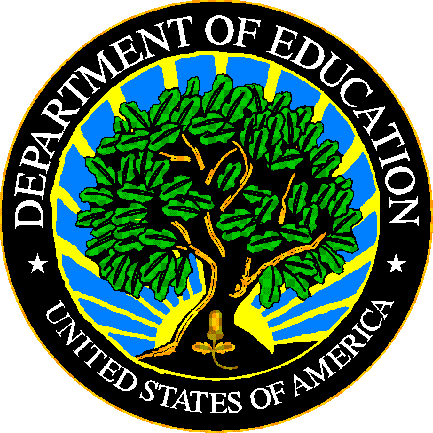 The Department of Education's mission is to promote student achievement and preparation for global competitiveness by fostering educational excellence and ensuring equal access.www.ed.govFS032 - Dropouts File SpecificationsSY 2022-23Title:FS032 - Dropouts File SpecificationsSecurity Level:Unclassified – For Official Use OnlyVersion NumberDateSummary of Change 1.0 – 18.0Versions 1.0 through 18.0 are used to build files for school years prior to SY 2022-23.19.0January 2023Updated for SY 2022-23:Replaced references to ESS with EDPassSection 1.0: update definiton for DG326 “Dropouts table”Table 2.2-1: revisions to Zero CountsTable 2.3-1: removed the Table Name column, which contained duplication; table name now displayed prior to Table 2.3-1Tables 4.1-1 and 4.2-1: Type changed from Number to IntegerSEALEASchoolReporting Period School Year (CCD) - The 12-month period beginning on October 1 and ending the following September 30.School Year (CCD) - The 12-month period beginning on October 1 and ending the following September 30.School Year (CCD) - The 12-month period beginning on October 1 and ending the following September 30.Education units required to reportInclude SEAOperational LEAs with a grade in 7 through 12 Operational schools with a grade in 7 through 12 Education units not required to reportClosed, inactive, or future LEAsLEAs that only have grades 6 or below Closed, inactive, or future schoolsSchools that only have grades 6 or belowType of countOnce; headcount, not a full-time equivalent (FTE). Once; headcount, not a full-time equivalent (FTE).Once; headcount, not a full-time equivalent (FTE).Zero countsRequired, except as noted below.Revised!Required, except as noted below. Revised!Required, except as noted below. Revised!Zero Exceptions or Not applicableIf a state does not use the Grade 13 and/or Ungraded permitted value, the counts for the unused grade(s) should be left out of Category sets A through F and Subtotal 1. If the LEA has no dropouts (that is, the EUT is zero), submit only the total of the educational unit (EUT) and omit the subtotal and category set records for the LEA from the file.If a grade has zero dropouts, report zero in subtotal 1 for that grade and omit the records for that grade from the category set.  Zero counts should be left out of category sets.If the School has no dropouts (that is, the EUT is zero), submit only the total of the educational unit (EUT) and omit the subtotal and category set records for the school from the file.If a grade has zero dropouts, report zero in subtotal 1 for that grade and omit the records for that grade from the category set.  Zero counts should be left out of category sets.MissingUse “-1” to report missing counts.Use “MISSING” when a category is not availableReport the EUT as -1 and omit the subtotal and category set records for the LEA from the file.If dropout counts for a grade are not collected, report -1 in subtotal 1 for that grade and omit the records for that grade from the category set.  Report the EUT as -1 and omit the subtotal and category set records for the school from the file.If dropout counts for a grade are not collected, report -1 in subtotal 1 for that grade and omit the records for that grade from the category set.  Related metadata surveyAggregationGrade Level (Dropout)Racial EthnicSex (Membership)Disability Status (IDEA)English Learner Status (Only)Economically Disadvantaged StatusMigratory StatusHomeless Enrolled StatusTotal IndicatorCommentsCategory Set AXXXNStudent Count by Grade Level (Dropout) by Racial Ethnic by Sex (Membership)Category Set BXXNStudent Count by Grade Level (Dropout) by Disability Status (IDEA)Category Set CXXNStudent Count by Grade Level (Dropout) by English Learner Status (Only)Category Set DXXNStudent Count by Grade Level (Dropout) by Economically Disadvantaged StatusCategory Set EXXNStudent Count by Grade Level (Dropout) by Migratory StatusCategory Set FXXNStudent Count by Grade Level (Dropout) by Homeless Enrolled StatusSubtotal 1XYStudent Count by Grade Level (Dropout)Education Unit TotalYEducation Unit Total of Student CountPermitted Value AbbreviationPermitted Value DescriptionCommentsBELOW7Below Grade 707Grade 708Grade 809Grade 910Grade 1011Grade 1112Grade 1213Grade 13UGUngradedStudents assigned to a class or program that does not have standard grade designations.MISSINGMissingUse when data are not available by this category.Permitted Value AbbreviationPermitted Value DescriptionCommentsAM7American Indian or Alaska NativeAS7AsianBL7Black or African AmericanHI7Hispanic/LatinoPI7Native Hawaiian or Other Pacific IslanderMU7Two or more racesWH7WhiteMISSINGMissingUse when data are not available by this category.Permitted Value AbbreviationPermitted Value DescriptionCommentsFFemaleMMaleMISSINGMissingUse when data are not available by this category.Permitted Value AbbreviationPermitted Value DescriptionCommentsWODISChildren without disabilitiesWDISChildren with one or more disabilities (IDEA)MISSINGMissingUse when data are not available by this category.Permitted Value AbbreviationPermitted Value DescriptionCommentsLEPEnglish learnersMISSINGMissingUse when data are not available by this category.Permitted Value AbbreviationPermitted Value DescriptionCommentsECODISEconomically Disadvantaged (ED) StudentsMISSINGMissingUse when data are not available by this category.Permitted Value AbbreviationPermitted Value DescriptionCommentsMSMigratory studentsMISSINGMissingUse when data are not available by this category.Permitted Value AbbreviationPermitted Value DescriptionCommentsHOMELSENRLHomeless enrolledMISSINGMissingUse when data are not available by this category.A Student Who:Dropout?Left school without diploma or other certification after passing age up to which the district was required to provide a free, public education.YesIs gone; status is unknown.YesMoved to another district in this or some other state, not known to be in school.YesMoved out of the United States regardless of whether enrollment status is known.NoIs in an institution that is NOT primarily academic (military, possibly Job Corps, corrections, etc.) and offers a secondary education program.NoIs in an institution that is NOT primarily academic (military, possibly Job Corps, corrections, etc.) and does not offer a secondary education program.YesIs NOT in school but known to be planning to enroll late (e.g., extended family vacation, seasonal work).NoIs NOT in school because expelled with NO option to return.YesIs in a nontraditional education setting (such as hospital/homebound instruction, residential special education facility, correctional institution, community or technical college) where the program is:Administrated by an agency that is considered a special school district or extension of a regular school district.NoAn off-campus offering of regular school district.NoClassified as adult education that is not approved, administered or tracked by a regular school district.YesWhereMeansLimit in charactersssUSPS State Abbreviation2levAbbreviation for level:SEA for a State Education Agency levelLEA for a Local Education Agency levelSCH for a school level3filenameDROPOUCNT9vvvvvvvAlphanumeric string designated by the SEA to uniquely identify the individual submission (e.g., ver0001, v010803)7.extExtension identifying the file format:.txt – fixed .csv – comma delimited.tab – tab delimited4Data Element NameStart PositionLengthTypePopDefinition / CommentsPermitted Values AbbreviationsFile Type150StringMIdentifies the type of file being submitted. SEA DROPOUTLEA DROPOUTSCHOOL DROPOUTTotal Records in File5110IntegerRevised!MThe total number of Data Records contained in the file. The header record is NOT included in this count.File Name6125StringMThe file name including extension, the same as the external file name.   See section 3.0File Identifier8632StringMAny combination of standard characters to further identify the file as specified by the SEA (e.g., a date, person’s name, and version number).File Reporting Period1189StringMThe school year for which data are being reported. The required format is "CCYY–CCYY" or "CCYY CCYY", where either a hyphen or a space must separate the beginning and ending years.2022-2023OR2022 2023Filler127273StringMLeave filler field blank.Carriage Return / Line Feed (CRLF)4001MFormatFile Type, Total Records in File, File Name, File Identifier, File Reporting Period, Carriage Return/Line FeedExampleSCHOOL DROPOUT,15,euschDROPOUCNTv000001.csv,characters to identify file,2022-2023,¶Data Element NameStart PositionLengthTypePopDefinition / CommentsPermitted Values AbbreviationsFile Record Number110IntegerRevised!MA sequential number assigned by the State that is unique to each row entry within the file.DG559
State Code112StringMThe two-digit American National Standards Institute (ANSI) code for the state, District of Columbia, and the outlying areas and freely associated areas of the United States.For a list of valid State Codes, refer to the EDFacts Workbook.DG570
State Agency Number132StringMA number used to uniquely identify state agencies. This ID cannot be updated through this file. 01 – State Education Agency DG4
LEA Identifier (State)1514StringMThe identifier assigned to a local education agency (LEA) by the state education agency (SEA). Also known as State LEA Identification Number (ID). This data element cannot be updated through this file.SEA level – blankDG5
School Identifier (State)2920StringMThe identifier assigned to a school by the state education agency (SEA). Also known as the State School Identification Number (ID). This ID cannot be updated through this file. SEA level – blankLEA level – blankTable Name4920StringMSee technical name in Section 2.3 Required Categories and TotalsDROPOUTCNTGrade Level (Dropout)6915StringAThe grade level (primary instructional level) of students at which students decided to leave school before graduating.BELOW7 – Below Grade 707 – Grade 708 – Grade 809 – Grade 910 – Grade 1011 – Grade 1112 – Grade 1213 – Grade 13UG – UngradedMISSING Racial Ethnic8415StringAThe general racial category that most clearly reflects individuals' recognition of their community or with which the individuals most identify.AM7 – American Indian or Alaska Native AS7 – Asian BL7 – Black or African American HI7 – Hispanic/Latino PI7 – Native Hawaiian or Other Pacific Islander WH7 – White MU7 – Two or more racesMISSINGSex (Membership)9915StringAAn indication that students are either female or male.F – FemaleM – MaleMISSING Disability Status (IDEA) 11415StringAAn indication of whether children (students) are children with disabilities (IDEA).WODIS – Children without disabilitiesWDIS – Children with one or more disabilities (IDEA)MISSING English Learner Status (Only)12915StringAAn indication that students met the definition of an English learner.LEP – English learnersMISSING Migratory Status14415StringAAn indication that students are eligible migratory children.MS – Migratory studentsMISSING Economically Disadvantaged Status15915StringAAn indication that students meet the state criteria for classification as economically disadvantaged.ECODIS – Economically Disadvantaged (ED) StudentsMISSING Homeless Enrolled Status17415StringAAn indication that students were identified as homeless.HOMELSENRL – Homeless enrolledMISSING Total Indicator1891StringMAn indicator that defines the count level.  See table 2.3-1 Required Categories and TotalsN – Specifies detail level
Y – Specifies a subtotal or education unit total levelExplanation190200StringOText field for state use.Student Count39010IntegerRevised!MCarriage Return / Line Feed (CRLF)4001MAggregation ExampleFormatFile Record Number,State Code,State Agency Number,LEA Identifier (State),School Identifier (State),Table Name,Grade Level (Dropout),Racial Ethnic,Sex (Membership),Disability Status (IDEA),English Learner Status (Only),Migratory Status,Economically Disadvantaged Status,Homeless Enrolled Status,Total Indicator,Explanation,Student Count, Carriage Return /  Line Feed (CRLF)Category Set A1,80,01,00613EUPHORIA,000506,DROPOUTCNT,BELOW7,AM7,M,,,,,,N,,10¶Category Set B4,80,01,00613EUPHORIA,000506,DROPOUTCNT,07,,,WDIS,,,,,N,,10¶Category Set C15,80,01,00614FEDERAL,000282,DROPOUTCNT,UG,,,,LEP,,,,N,,10¶Category Set D16,80,01,00614FEDERAL,000282,DROPOUTCNT,09,,,,,,ECODIS,,N,,10¶Category Set E17,80,01,00614FEDERAL,000282,DROPOUTCNT,10,,,,,MS,,,N,,10¶Category Set F18,80,01,00614FEDERAL,000282,DROPOUTCNT,11,,,,,,,HOMELSENRL,N,,10¶Subtotal 119,80,01,00614FEDERAL,000282,DROPOUTCNT,09,,,,,,,,Y,,20¶Total of the Education Unit24,80,01,00614FEDERAL,000282,DROPOUTCNT,,,,,,,,,Y,,110¶